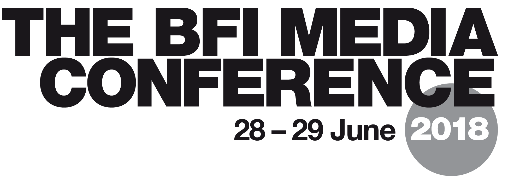 OPTIONAL SESSIONS: SELECTION FORMFor each of the sessions, indicate your preferences by numbering each box from 1 (most preferred) to 5 – ticks aren’t enough!  Please return this form with the Media Conference 2018 Application Form and payment. NAME: THURSDAY 28 JUNEFRIDAY 29 JUNESession 109:15-10:15Specification Support Workshop: AQA Media StudiesSpecification Support Workshop: OCR Film & MediaSpecification Support Workshop: WJEC Eduqas Film StudiesSpecification Support Workshop: WJEC Eduqas Media StudiesBFI Education 2018-19: Schools, Future Film, Film AcademySession 212:00-13:15INDUSTRY  Film Marketing: Lady Bird to Thoroughbreds INDUSTRY  Directing Music Video TEACHING  Cross Media Projects: Charity Campaigns TEACHING  Film Language: SoundRESEARCH  Children’s Media Lives: Ofcom Study of 8-18 Year olds Session 314:15-15:30INDUSTRY  Future TV: Where Next for SVOD and PSBs? INDUSTRY  Channel 4 Digital News TEACHING  Approaches to Close Study Products and the Theoretical Framework TEACHING  New Perspectives: Five Female Film Directors RESEARCH  Race, Media and Social Justice Session 416:00-17:15INDUSTRY  Audience Research: Women as Consumers INDUSTRY  Writing TV Drama: Humans TEACHING  Clay Shirky, Technology and Changing Audiences TEACHING  Producing Practical Coursework: Assessment, Kit & Other Top TipsRESEARCH ‘Live History’: Citizen Journalism and Mobile Video Session 5 9:15-10:30INDUSTRY  Writing a Video GameINDUSTRY Join Hiive! Ways into Careers in the Screen IndustriesTEACHING  Using Resources from the BFI National Archive in the Mediatheque TEACHING  Women Documentary Directors: The Stories We TellRESEARCH  The British Film Industry in Numbers: Tradition & DisruptionSession 612:00-13:15INDUSTRY  BBFC Age Ratings for Different Audiences and Media INDUSTRY  BBC iReporter: Teaching Journalistic Skills in an Online GameTEACHING  Using and Applying TheoryTEACHING  YouTube and Vloggers: Industry, Individuals, Audiences RESEARCH  Reframing Disability? Channel 4 and Paralympic Broadcasting Session 7 14:15-15:30INDUSTRY  A-Z of Short Film Production: Wren Boys TEACHING  Music Video: Approaches and Strategies EDUCATION PLENARY The New Specifications, One Year On Session 816:00-17:15INDUSTRY  Immersive Worlds: Marketing with VR INDUSTRY  TV Drama ProductionTEACHING  Making Contexts Relevant TEACHING  Independent and Group Practical Work: Producing a Short Film RESEARCH  How Danish TV Drama Series Captured the UK